              Significant & Financial Interest Disclosure Form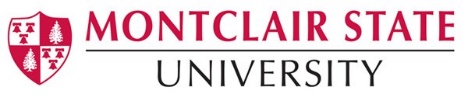 Required for Federally Funded AwardsI am disclosing the following Significant Financial Interest (SFI) (check all that apply) that are related to my institutional responsibilities. Use page 2 to explain and identify the business enterprise or entity involved, the nature of the relationship, and amount of the interest.AffirmationI affirm that I have read the Financial Conflict of Interest Policy, The Foreign Financial Interest Reporting Obligations, and that the above information is true to the best of my knowledge.Further, I Agree:~To update this disclosure either on an annual basis or within (30) days as a new Significant Financial Interest is obtained.~To comply with any conditions or restrictions imposed by the University to manage, reduce, or eliminate actual or potential conflicts of interest or forfeit the award.Please provide a complete description of all related details in disclosing your significant financial interest. Please include the business enterprise or entity involved, the nature of the relationship, and amount of interest.Investigator NameDepartmentProject Title(s)SponsorDateI have a financial interest to disclose;I have a financial interest to disclose;Yes (please complete the entire form) Yes (please complete the entire form) No (sign the form) No (sign the form) Salary or other payment of services (e.g., consulting fees or honoraria)Equity interests or any remuneration (e.g., stocks, stock options, other ownership interests, including non-publicly traded entities)Intellectual property rights (e.g., patents, copyrights, and royalties from such rights)Travel (reimbursed or sponsored) related to institutional responsibilities [not paid for by MSU Cost Center]Any activity, appointment or relationship with a foreign entity (Foreign Entities may include governments, universities, and companies that are non-U.S. based)Investigator's  Signature DateSupervisor's Signature (e.g., Department Chair; Dean)Date